AnhangLiebe*r Teilnehmer*in, Für den Aufenthalt vor Ort bieten wir Zusatzprogramm an, dass im Preis mit enthalten ist.Die Begleichung des Teilnahmebeitrags inkl. der Kosten für die Zusatzprogrammpunkte (insgesamt: siehe Preis Flyer) erfolgt bei Reiseantritt in bar.Für diese Reise gilt eine Mindestteilnehmendenzahl von (siehe Flyer), bitte beachte hierfür unser Rücktrittsrecht gemäß Punkt 6 der AGB. Wir weisen auf unsere AGB hin. (Einsehbar unter jugend-im-dekanat-coburg.de oder anfordern unter lichtenfels@eja-bamberg.de).Bitte beachte: Die von uns durchgeführten Ausflüge finden in deutscher Sprache statt.Die Reise ist in all ihren Bestandteilen für Menschen mit eingeschränkter Mobilität geeignet. Für nähere Informationen kontaktiert uns bitte.Wir freuen uns, dass du bei der Veranstaltung dabei bist. Herzliche Grüße 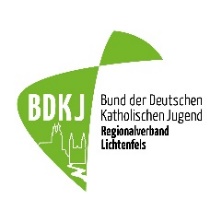 Das Leitungsteam und Jutta LaubeBDKJ-Regionalverband LichtenfelsSchloßberg 2, 96215 Lichtenfels, 09571-939140, mobil: 0151-225 325 33lichtenfels@eja-bamberg.deAllgemeine Hinweise zu deren Erteilung wir gesetzlich verpflichtet sind: 1)	Der*Die Reisende hat das Recht jederzeit den Reisevertrag nach Maßgabe des § 651e BGB und die darin bestimmte Kostenfolge auf eine andere Person zu übertragen. Gern informieren wir euch über alle anfallenden Mehrkosten.2)	Der*Die Reisende darf jederzeit vor Reiseantritt gegen Zahlung einer Entschädigung von der Reise zurücktreten. Wir verweisen ausdrücklich auf die Vorschriften zum Reiserücktritt und die Möglichkeit des Abschlusses einer Reiserücktrittskostenversicherung unter Punkt 6 unserer AGBs.3)	Der*Die Reisende ist verpflichtet, im Falle des Auftretens von Mängeln eine Mängelanzeige unverzüglich dem bzw. der Verantwortlichen des Reiseveranstalters vor Ort zur Kenntnis zu geben. Ist eine Vertretung des Reiseveranstalters vor Ort nicht vorhanden und vertraglich nicht geschuldet, sind etwaige Reisemängel dem Reiserveranstalter unter folgender Kontaktstelle zur Kenntnis zu bringen: 09571-939140 oder lichtenfels@eja-bamberg.de4)	Auf die Beistandspflicht des Reiseveranstalters (§ 651 q BGB) wird verwiesen. Auch hierfür ist die genannte Kontaktadresse maßgeblich.5)	Name/Anschrift unseres Kundengeldabsicherers: Jugendhaus Düsseldorf (Carl-Mosterts-Platz 1, 40477 Düsseldorf, Tel.: 0211 46 93 135 www.jhdversicherungen.de) 6) 	Wir weisen darauf hin, dass bei Minderjährigen, die ohne Begleitung durch einen Elternteil oder eine andere berechtigte Person reisen, könnt ihr wie folgt eine unmittelbare Verbindung zu dem Minderjährigen oder zu dem an dessen Aufenthaltsort für ihn Verantwortlichen herstellen: 0151-22532533 oder über Haus am Knock 09268-913160Der Reiseveranstalter weist im Hinblick auf das Gesetz über Verbraucherstreitbeilegung darauf hin, dass er nicht an einer freiwilligen Verbraucherstreitbeilegung teilnimmt. Sofern eine Verbraucherstreitbeilegung nach Drucklegung dieser Reisebedingungen für den Reiseveranstalter verpflichtend würde, informiert der Reiseveranstalter die Teilnehmenden bzw. deren Erziehungsberechtigte hierüber in geeigneter Form. Der Reiseveranstalter weist für alle Reiseverträge, die im elektronischen Rechtsverkehr geschlossen wurden, auf die europäische Online-Streitbeilegungs-Plattform http://ec.europa.eu/consumers/odr/ hin.